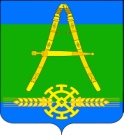 СоветАлександровского сельского поселенияУсть-Лабинского районачетвертого созываРЕШЕНИЕот 26.02.2024 г. 					                                № 4х. Александровский 						             Протокол № 81Об отказе в формировании рыбоводного участка для осуществления товарного рыбоводства на участке реки второй Зеленчук  х. Александровский расположенной на территории Александровского сельского поселения Усть-Лабинского районаВ соответствии с Федеральным Законом от 06 октября 2003 года                    № 131-ФЗ «Об общих принципах организации местного самоуправления в Российской Федерации», руководствуясь Уставом Александровского сельского поселения Усть-Лабинского района, рассмотрев обращение ООО «Посейдон»,  протокол схода граждан от 16.02.2024 года, Совет Александровского сельского поселения Усть-Лабинского района решил: 1. Отказать ООО «Посейдон», в лице  директора Удотова В.В. в формировании рыбоводного участка для осуществления товарного рыбоводства на участке реки второй Зеленчук х. Александровский расположенной  на территории Александровского сельского поселения Усть-Лабинского района.2. Общему отделу администрации Александровского сельского поселения Усть-Лабинского района (Локтионова) обнародовать  и разместить на официальном сайте администрации  Александровского сельского поселения Усть-Лабинского района в сети «Интернет».3. Контроль за исполнением настоящего решения возложить на главу Александровского сельского поселения Усть-Лабинского района Харько Н.Н.4. Решение вступает в силу со дня его обнародования.ГлаваАлександровского сельского поселения Усть-Лабинского района                                              Н.Н. Харько                                                      